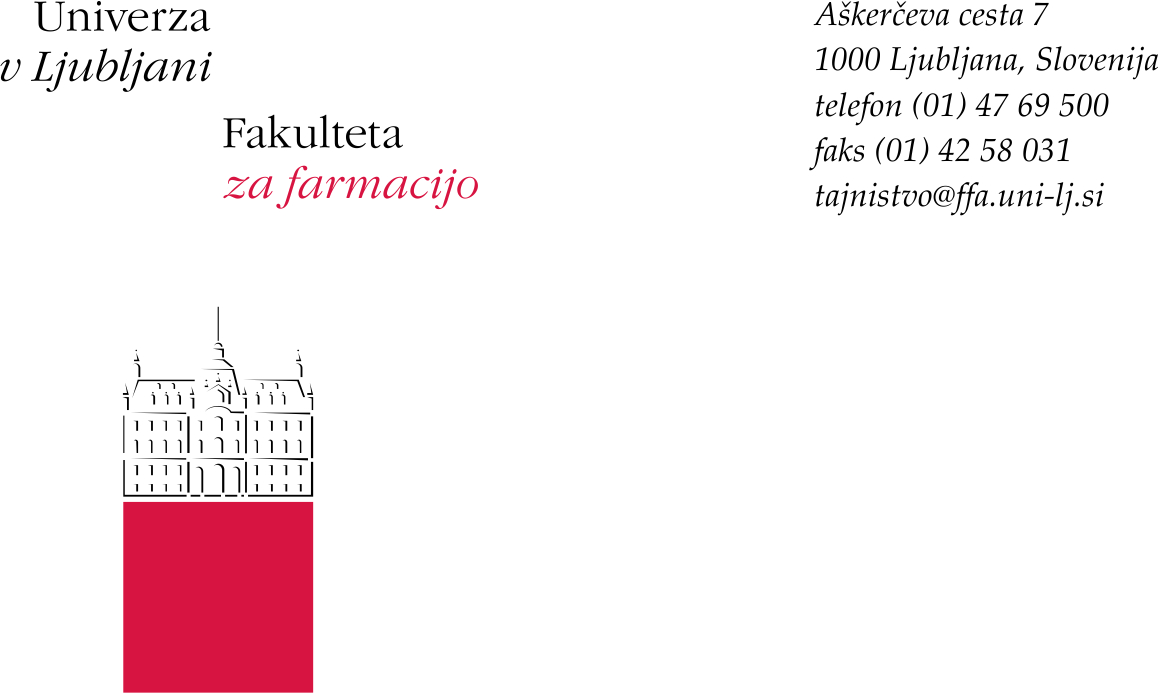 PROŠNJA ZA SPREMEMBO OSEBNIH PODATKOVV EVIDENCI ŠTUDENTA /-KE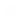 IZDAJO NOVE ŠTUDENTSKE IZKAZNICEPodatki o študentu/-ki:IME IN PRIIMEK:  	VPISNA ŠTEVILKA: 	Podatki o zadnjem vpisu:V študijskem letu	/_	sem vpisan(a) v	_. letnikštudijskega programa	.Podatki, ki jih želim zamenjati so:	.Novi osebni podatki:Ime in priimek študenta/ -tke:  	Ulica in hišna številka:  	Poštna številka in kraj:  	Telefonska številka:	Elektronski naslov:  	Datum: 	Podpis: 	  --------------------------------------------------------------------------------------------------------------------------Obvezne priloge:Fotokopija dokumenta, ki dokazuje spremenjeno stanjeIndeks (v primeru spremembe imena in/ali priimka)Študentska izkaznica (v primeru spremembe imena in/ali priimka)Opomba:V primeru, da želite zaradi zamenjave podatkov pridobiti novo študentsko izkaznico, se izdelava dvojnika poravna skladno s cenikom UL ob oddaji prošnje.